EWANGELIAŁk 1, 39-45Maryja jest Matką oczekiwanego MesjaszaSłowa Ewangelii według Świętego ŁukaszaW tym czasie Maryja wybrała się i poszła z pośpiechem w góry do pewnego miasta w ziemi Judy. Weszła do domu Zachariasza i  pozdrowiła Elżbietę.Gdy Elżbieta usłyszała pozdrowienie Maryi, poruszyło się dzieciątko w jej łonie, a Duch Święty napełnił Elżbietę. Wydała ona głośny okrzyk i powiedziała: «Błogosławiona jesteś między niewiastami i  błogosławiony jest owoc Twojego łona. a skądże mi to, że Matka mojego Pana przychodzi do mnie? Oto bowiem, skoro głos Twego pozdrowienia zabrzmiał w moich uszach, poruszyło się z radości dzieciątko w moim łonie. Błogosławiona jest, która uwierzyła, że spełnią się słowa powiedziane Jej od Pana».Oto słowo Pańskie.19.12.2021           4 Niedziela Adwentu1. Dzisiaj młodzież KSM rozprowadza pierniczki świąteczne w cenie od 5zł, zachęcamy do skorzystania, aby jednocześnie wesprzeć naszą młodzież. 2. Osoby, które chciałyby pomóc przygotować dekoracje bożonarodzeniowe w kościele, zapraszamy we środę na godz. 17.303.W piątek Wigilia  Bożego  Narodzenia. Według  tradycji  dzień  wigilijny  jest  postem, jak każdy piątek, dlatego  zanim  o  wschodzącej  gwiazdce  zasiądziemy  do  stołu  wigilijnego  przeczytajmy  tekst  z  Pisma  św. o  narodzeniu  Pana  Jezusa,  odmówmy  pacierz  i  złóżmy  sobie  życzenia. Życzenia   nie  powinny  z  okazji  tych  świąt  dotyczyć  rzeczy  materialnych. Niech  ta  wieczerza  nie  będzie  zakrapiana  alkoholem. Wyłączmy  na  ten  dzień,  jak i  na  święta  telewizję  i  komputery. Zechciejmy  po  wieczerzy  wigilijnej  oczekiwać  narodzenia  Pana Jezusa nie  tyle  rozpakowując  prezenty,  ile  czas  oczekiwania  na  pójście  na  pasterkę  wypełniajmy  śpiewem  kolęd.4. W piątek o  g.  24.00 Pasterka,  którą  rozpoczyna  się  Uroczystość  Narodzenia  Pańskiego, w pierwszy dzień świąt tradycyjnie  Mszy  św.  wieczorowej  nie  będzie. Natomiast wychodząc naprzeciw przepisom co do ilości wiernych na Mszy św. w kościele będzie odprawiona w piątek Msza Bożonarodzeniowa w kościele filialnym św. Jana Chrzciciela o g. 22.00, w czasie której będzie można śpiewać już kolędy.5. W Uroczystość Objawienia Pańskiego (Trzech Króli) 6 stycznia 2022 roku,  w Janowie prawdopodobnie odbędzie się tradycyjnie Orszak Trzech Króli. Program będzie podany w późniejszym czasie.6. Bóg zapłać Panu Janowi Owerko za choinki do obu kościołów i na plebanię. Bóg zapłać Państwu Małgorzacie i Michałowi Gładuniukom wraz z dziećmi, Panu Leszkowi Chromcowi i Paniom z Janowa za ofiarowane dary na stół rekolekcyjny i za pomoc na plebanii.7.Bóg zapłać́ za ofiary na Kościół: Bezimiennie z Klonownicy Małej – 500zł., bezimiennie ze Starego Pawłowa  - 100zł., bezimiennie z ul. Orzeszkowej – 300zł., 8. W tym tygodniu odeszli do Pana: Henryka Okonkowska, Maria Olczak, której pogrzeb odbędzie się w poniedziałek. 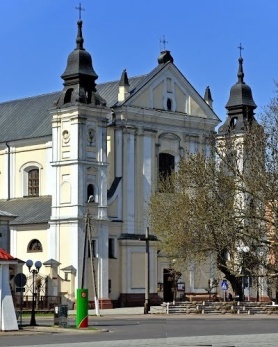 19.12. 2021 r.W CIENIU BazylikiPismo Parafii Trójcy św. w Janowie Podlaskim-do użytku wewnętrznego-PONIEDZIAŁEK – 20 grudnia PONIEDZIAŁEK – 20 grudnia 7.001. +Jana Gładzkiego – of. sołtysi z gminy Janów Podlaski. 15.151. +Mariannę Siwek .  17.001. +Barbarę Syrokosz (8r), zm. z rodz. Syrokoszów, Szyszków, Andrzejuków, Jakimiuków, Trochimiuków, Mateuszuków, Rafała – of. mąż i dzieci. WTOREK – 21 grudniaWTOREK – 21 grudnia7.00 1. +Jana Gładzkiego – of. mieszkańcy Starych Buczyc. 2. O zdrowie i szczęśliwy przebieg operacji dla żony – of. mąż15.151. +Mariannę Naumiuk (30dz.). 17.001. +Stanisława Matejuka (r.), Reginę, Mirosława Matejuków.  ŚRODA – 22 grudnia ŚRODA – 22 grudnia 7.00 1.+Piotra, Antoninę, Jana, Paulinę, Krystynę, Eugeniusza, Mieczysława, Kazimierę, Jadwigę, zm. z rodz. Bułajów, Dominiczuków, Dmochowskich. 15.151.  +Henrykę Okonkowską ( 9dz) 17.001. W intencji uczestników nowenny do MBNP 2. +Annę Chomicz – of. chrześnica Krystyna z rodziną.  CZWARTEK – 23 grudniaCZWARTEK – 23 grudnia7.001. +Franciszka, Anielę, Franciszkę, Józefa, Aleksandra, Annę, zm. z rodz. Andrusiuków – of. rodzina. 2. +Marię Olczak (9dz) 15.151. Dz.bł. o Boże bł., opiekę MB dla Zuzanny z racji 10 r. urodzin – of. rodzice17.001. +Piotra i Helenę Grzesiuków – of. dzieci. 2.+Tadeusza Bożemój (30dz.)PIĄTEK – 24 grudnia PIĄTEK – 24 grudnia 7.001 +Apolonię i Stanisława Prancuk.2. .+Antoniego (r.), Antoninę, Jana, Eugeniusza, zm. z rodz. Hurbańczuków i Skrodziuków – of. rodzina.3.+Aleksandra (26r.), Leokadię (11r.), zm. z rodz. Wasiuków, Demianiuków, Iwaniuków – of. syn Czesław. 22.001.+Filomeny Czokało (10r) – of. wnuczka Zofia. SOBOTA – 25 grudnia BOŻE NARODZENIESOBOTA – 25 grudnia BOŻE NARODZENIE0.001. Za parafian. 9.301.Dz.bł. w 25 r. ślubu Joanny i Piotra Karwackich, oraz w 2 r. ślubu Justyny i Jakuba Karwackich.2. W int. Ojca św., bp. Kazimierza, bp. Piotra, bp. Grzegorza, misjonarzy, księży pracujących i pochodzących z naszej parafii, brata Piotra i Mariusza – of. Apostolat Margaretka.  11.301.+Zdzisława (r.), Mariannę, Zbigniewa Zdanowskich. NIEDZIELA – 26 grudnia ŚWIĘTEJ RODZINYNIEDZIELA – 26 grudnia ŚWIĘTEJ RODZINY8.001. +Annę, Feliksa, Ryszarda, zm. z rodz. Dawidziuków i Biliczów – of. rodzina.Poza 2. +Mariusza Okunia (10r) – of. rodzice i rodzeństwo. 9.301.Dz.bł. w 30 r. ślubu Krystyny i Leszka. 2.Dz.bł. w 50 r. ślubu Ireny i Jana Fedoruków – of. dzieci.3.+Sławomira Hładoniuka (7r.) – of. rodzice15.151+Stanisława Bochenka (30dz)11.301.+Marcina (r.), Bronisławę, Stanisława, Korolczuków, Helenę, Zygmunta Szewczuków, Katarzynę, Honorata Kipów.2. Za parafian.    17.001. +Henryka, Tadeusz, Offmanów i Chełstowskich 